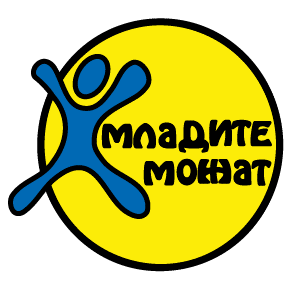 Најмалку двегодишно искуство во младинска организацијаНајмалку двегодишно искуство во планирање, подготвување и спроведување на младински проекти и имплементирање на акции;Искуство во креирање на стратешки, годишни и акциски планови на младинска организација;Запознаеност со младинските прашања и потреби во земјата;Познавање на англиски јазик во пишана и говорена форма;Комуникациски вештини и вештини за лобирање;Способност за работа во тим.[АПЛИКАЦИЈА]за член на Управен Одбор на Младите можатОСНОВНИ ИНФОРМАЦИИИСКУСТВО И КОМПЕТЕНЦИИПополнетиот формулар заедно со кратка биографија и мотивациско писмо испрати нѝ го на info@youthcan.org.mk со назнака „Апликација за член на Управен одбор“.Кој има право да се кандидира? Име и презиме:Адреса и град:Телефон:E-mail:Датум на раѓање:Накратко претстави го твоето искуство во граѓанскиот сектор и младинските организации.		Кои се според тебе најважните младински прашања во земјата моментално?Наведи три конкретни работи со кои сметаш дека можеш да придонесеш за работата на Младите можат.Според тебе кои се три најсилни страни на Младите можат, а кои се најслаби и што би направил/а ти за да ги подобриш ?Дали  можеш да посветиш доволно време како член на Управен Одбор на Младите можат? (минимум 6 состаноци на Управен Одбор годишно, редовно следење на работата на Извршната канцеларија, редовно месечно прегледување и коментирање на извештаи, итн.)Што друго би сакал/а да ни кажеш за себе, да биде земено предвид, а не е откриено преку горенаведените прашања?